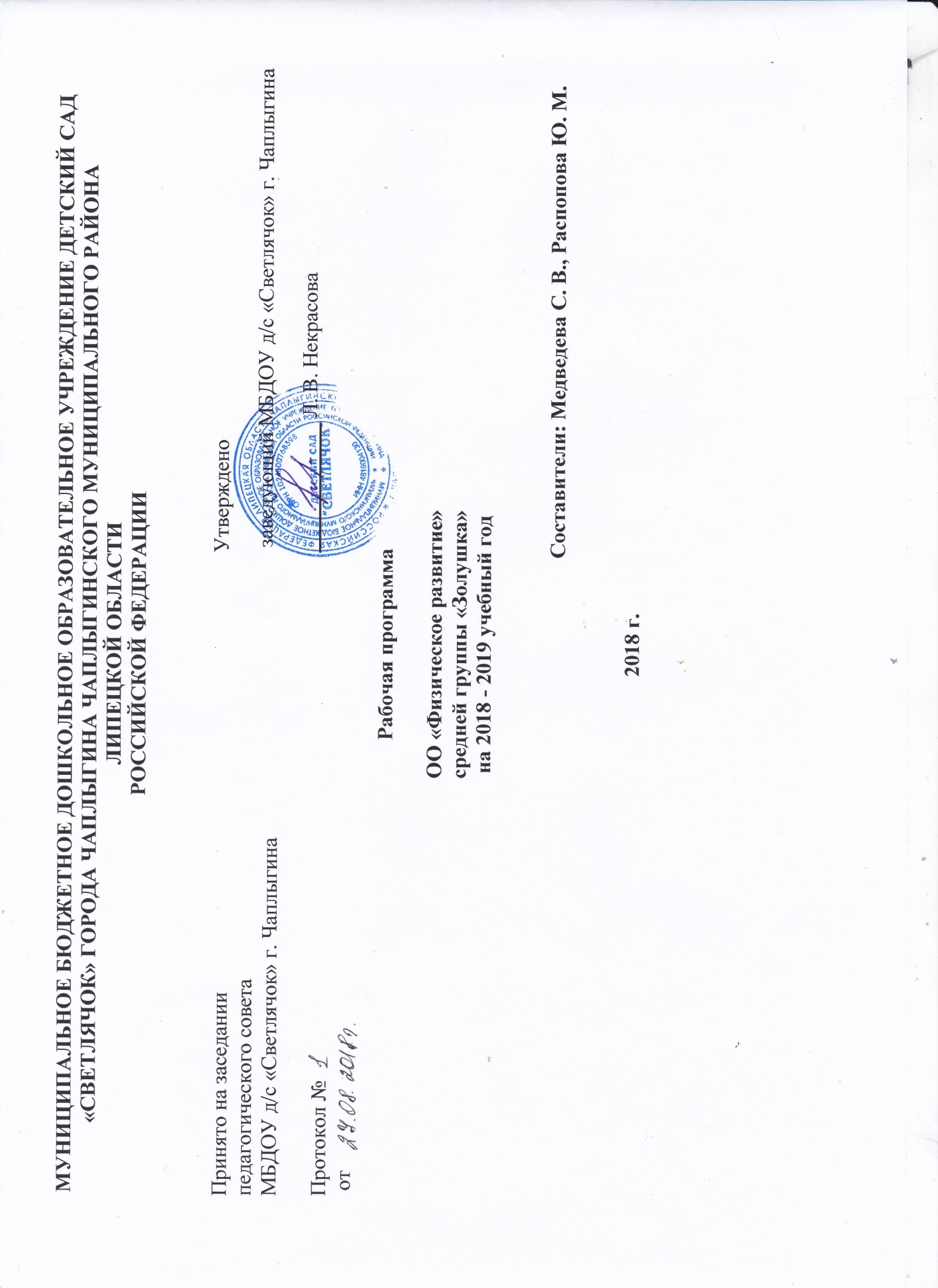 Содержание ПрограммыПояснительная запискаРабочая программа разработана в соответствии с основной образовательной программой дошкольного образования МБДОУ д/с «Светлячок» г. Чаплыгина, с учетом Федерального Государственного Образовательного Стандарта дошкольного образования (ФГОС ДО).Данная рабочая программа воспитателей средней группы разработана на основе следующих нормативных документов:Федеральный Закон «Об Образовании в РФ» от 29 декабря 2012 г. №273-ФЗ;Постановление от 15 мая 2013г. № 26 «Санитарно-эпидемиологические требования к устройству содержания и режима работы дошкольных образовательных организаций»;Приказ Министерства образования и науки РФ от 17 октября 2013 г. №1155 «Об утверждении Федерального Государственного Образовательного Стандарта дошкольного образования»;Приказ Министерства образования и науки РФ от 30 августа 2013 г. №1014 «Об утверждении порядка и осуществления образовательной деятельности по основным общеобразовательным программам дошкольного образования »;Основная образовательная программа МБДОУ д/с «Светлячок» г. Чаплыгина;Устав МБДОУ д/с «Светлячок» г. Чаплыгина;Положение о рабочей программе педагогов МБДОУ д/с «Светлячок» г. Чаплыгина.2. Возрастные особенности от 5 до 7 летРебенок 5-6 лет стремится познать себя и другого человека как представителя общества (ближайшего социума), постепенно начинает осознавать связи и зависимости в социальном поведении и взаимоотношениях людей. В 5-6 лет дошкольники совершают положительный нравственный выбор (преимущественно в воображаемом плане).Несмотря на то, что, как и в 4-5 лет, дети в большинстве случаев используют в речи слова-оценки «хороший» - «плохой», «добрый» - «злой», значительно чаще начинают употреблять и более точный словарь для обозначения моральных понятий - «вежливый», «честный», «заботливый» и др.Качественные изменения в этом возрасте происходят в поведении дошкольников - формируется возможность саморегуляции, т.е. дети начинают предъявлять к себе те требования, которые раньше предъявлялись им взрослыми. Так, они могут, не отвлекаясь на более интересные дела, доводить до конца малопривлекательную работу (убирать игрушки, наводить порядок в комнате и т.п.). Это становится возможным благодаря осознанию детьми общепринятых норм и правил поведения и обязательности их выполнения. Ребенок эмоционально переживает не только оценку его поведения другими, но и соблюдение им самим норм и правил, соответствие его поведения своим морально-нравственным представлениям. Однако соблюдение норм (дружно играть, делиться игрушками, контролировать агрессию и т.д.), как правило, в этом возрасте возможно лишь во взаимодействии с теми, кто наиболее симпатичен, с друзьями.В возрасте от 5 до 6 лет происходят изменения в представлениях ребенка о себе. Эти представления начинают включать не только характеристики, которыми ребенок наделяет себя настоящего, в данный отрезок времени, но и качества, которыми он хотел бы или, наоборот, не хотел бы: обладать в будущем. Эти представления пока существуют как образы реальных людей или сказочных персонажей («Я хочу быть таким, как Человек-Паук», «Я буду как принцесса» и т.д.). В них проявляются усваиваемые детьми этические нормы. В этом возрасте дети в значительной степени ориентированы на сверстников, большую часть времени проводят с ними в совместных играх и беседах, оценки и мнение товарищей становятся существенными для них. Повышается избирательность и устойчивость взаимоотношений с ровесниками. Свои предпочтения дети объясняют успешностью того или иного ребенка в игре («с ним интересно играть» и т.п.) или его положительными качествами («она хорошая», «он не дерется» и пр.).В 5-6 лет у ребенка формируется система первичной гендерной идентичности, поэтому после 6 лет воспитательные воздействия на формирование ее отдельных сторон уже гораздо менее эффективны. В этом возрасте дети имеют дифференцированное представление о своей гендерной принадлежности по существенным признакам (женские и мужские качества, особенности    проявления    чувств,    эмоций,    специфика    тендерного    поведения).Дети оценивают свои поступки в соответствии с гендерной принадлежностью, прогнозируют возможные варианты разрешения различных ситуаций общения с детьми своего и противоположного пола, осознают необходимость ицелесообразность выполнения правил поведения во взаимоотношениях с детьми разного пола, замечают проявления женских и мужских качеств в поведении окружающих взрослых, ориентируются на социально одобряемые образцы женских и мужских проявлений людей, литературных героев и с удовольствиемпринимают роли достойных мужчин и женщин в игровой, театрализованной и др.	видах	деятельности. При обосновании выбора сверстников противоположного пола мальчики опираются на такие качества девочек, как красота, нежность, ласковость, а девочки - на такие, как сила, способность заступиться за другого. При этом, если мальчики обладают ярко выраженными женскими качествами, то они отвергаются «мальчишеским» обществом, девочки же принимают в свою компанию таких мальчиков. В 5-6 лет дети имеют представление о внешней и внутренней красоте мужчин и женщин. Устанавливают связи между профессиями мужчин и женщин и их полом.Существенные изменения происходят в этом возрасте в детской игре, а именно, в игровом взаимодействии, в котором существенное место начинает занимать совместное обсуждение правил игры. Дети часто пытаются контролировать действия друг друга - указывают, как должен вести себя тот или иной персонаж. В случаях возникновения конфликтов во время игры дети объясняют партнеру свои действия или критикуют их действия, ссылаясь на правила.При распределении детьми ролей для игры в этом возрасте можно иногда наблюдать и попытки совместного решения проблем («Кто будет...?»). Вместе с тем согласование своих действий, распределение обязанностей у детей чаще всего возникает еще по ходу самой игры. Усложняется игровое пространство. Например, в игре «Театр» выделяются «Сцена» и «Гримерная». Игровые действия становятся разнообразными.Вне игры общение детей становится менее ситуативными. Они охотно рассказывают о том, что с ними произошло: где были, что видели и т.д. Дети внимательно слушают друг друга, эмоционально сопереживают рассказам друзей.Более совершенной становится крупная моторика. Ребенок этого возраста способен к освоению сложных движений: может пройти по неширокой скамейке и при этом даже перешагнуть небольшое препятствие; умеет отбивать мяч о землю одной рукой несколько раз подряд. Уже наблюдаются отличия в движениях мальчиков и девочек (у мальчиков - более порывистые, у девочек - мягкие, плавные, уравновешенные), общей конфигурации тела в зависимости от пола ребенка. Активно формируется осанка детей, правильная манера держаться. Посредством целенаправленной и систематической двигательной активности укрепляются мышцы и связки. Развиваются выносливость (способность достаточно длительное время заниматься физическими упражнениями) и силовые   качества   (способность   применения   ребенком   небольших   по   величине усилий на протяжении достаточно длительного времени). Ловкость и развитие мелкой моторики проявляются в более высокой степени самостоятельности ребенка при самообслуживании, дети практически не нуждаются в помощи взрослого, когда одеваются и обуваются. Некоторые дети могут обращаться со шнурками - продевать их в ботинок и завязывать бантиком.К 5 годам они обладают довольно большим запасом представлений об окружающем, которые получают благодаря своей активности, стремлению задавать вопросы и экспериментировать. Представления об основных свойствах предметов еще более расширяются и углубляются. Ребенок этого возраста уже хорошо знает основные цвета и имеет представления об оттенках (например, может показать два оттенка одного цвета: светло- красный и темно-красный). Дети шестого года могут рассказать, чем отличаются геометрические фигуры друг от друга. Для них не составит труда сопоставить между собой по величине большое количество предметов: например, расставить по порядку 7-10 тарелок разной величины и разложить к ним соответствующее количество ложечек разного размера. Возрастает способность ребенка ориентироваться в пространстве. Если предложить ему простой план комнаты, то он сможет показать кроватку, на которой спит. Освоение времени все еще не совершенно. Отсутствует точная ориентация во временах года, днях недели.Внимание детей становится более устойчивым и произвольным. Они могут заниматься не очень привлекательным, но нужным делом в течение 20- 25 минут вместе с взрослым. Ребенок этого возраста уже способен действовать по правилу, которое задается взрослым (отобрать несколько фигур определенной формы и цвета, отыскать на картинке изображение предметов и заштриховать их определенным образом).Объем памяти изменяется не существенно. Улучшается ее устойчивость. При этом для запоминания детьми уже могут использоваться несложные приемы и средства (в качестве «подсказки» могут выступать карточки или рисунки).На шестом году жизни ребенка происходят важные изменения в развитии речи. Для детей этого возраста становится нормой правильное произношение звуков. Сравнивая свою речь с речью взрослых, дошкольник может обнаружить собственные речевые недостатки. Ребенок шестого года жизни свободно использует средства интонационной выразительности: может читать стихи грустно, весело или торжественно, способен регулировать громкость голоса и темп речи в зависимости от ситуации (громко читать стихи на празднике или тихо делиться     своими  секретами  и  т.п.). Дети     начинают     употреблять обобщающие  слова, синонимы, антонимы, оттенки значений  слов, многозначные слова. Словарь детей также активно пополняется существительными,	обозначающими	названия профессий, социальных учреждений (библиотека, почта, универсам, спортивный клуб и т.д.); глаголами,обозначающими трудовые действия людей разных профессий, прилагательными и наречиями, отражающими качество действий, отношение людей к профессиональной деятельности. Могут использовать в речи сложные случаи грамматики: несклоняемые существительные,	существительные множественного числа в родительном падеже, следовать орфоэпическим нормам языка. Способны к звуковому анализу простых трех звуковых слов.Дети учатся самостоятельно строить игровые и деловые диалоги, осваивая правила речевого этикета, пользоваться прямой и косвенной речью. В описательном и повествовательном монологе способны передать состояние героя, его настроение, отношение к событию, используя эпитеты, сравнения.Круг чтения ребенка 5-6 лет пополняется произведениями разнообразной тематики, в том числе связанной с проблемами семьи, взаимоотношений с взрослыми, сверстниками, с историей страны. Малыш способен удерживать в памяти большой объем информации, ему доступно «чтение с продолжением». Дети приобщаются к литературному контексту, в который включается еще и автор, история создания произведения. Практика «анализа» текстов, работа с иллюстрациями способствует углублению читательского опыта, формированию читательских симпатий.Повышаются возможности безопасности жизнедеятельности ребенка 5-6 лет. Это связано с ростом осознанности и произвольности поведения, преодолением эгоцентрической позиции (ребенок становится способным встать на позицию другого). Развивается прогностическая функция мышления, что позволяет ребенку видеть перспективу событий, предвидеть (предвосхищать) близкие и отдаленные последствия действий и поступков собственных и других людей.Трудовая деятельность. В старшем дошкольном возрасте (5-6 и 6-7 лет) активно развиваются планирование и самооценивание трудовой деятельности (при условии сформированности всех других компонентов детского труда). Освоенные ранее виды детского труда выполняются качественно, быстро, осознанно. Становится возможным освоение детьми разных видов ручного труда.В процессе восприятия художественных произведений, произведений музыкального и изобразительного искусства дети способны осуществлять выбор того (произведений, персонажей, образов), что им больше нравится, обосновывая его с помощью элементов эстетической оценки. Эмоционально откликаются на те произведения искусства, в которых переданы понятные им чувства и отношения, различные эмоциональные состояния людей, животных, борьба добра со злом.Музыкально-художественная деятельность. В старшем дошкольном возрасте происходит существенное обогащение музыкальной эрудиции детей: формируются начальные представления о видах и жанрах музыки,устанавливаются связи между художественным образом и средствами выразительности, используемыми композиторами, формулируются эстетические оценки и суждения, обосновываются музыкальные предпочтения, проявляется некоторая эстетическая избирательность. При слушании музыки дети обнаруживают большую сосредоточенность и внимательность. Совершенствуется качество музыкальной деятельности. Творческие проявления становятся более осознанными и направленными (образ, средства выразительности продумываются и сознательно подбираются детьми).В продуктивной деятельности дети также могут изобразить задуманное (замысел ведет за собой изображение). Развитие мелкой моторики влияет на совершенствование техники художественного творчества. Могут проводить узкие и широкие линии краской (концом кисти и плашмя), рисовать кольца, дуги, делать тройной мазок из одной точки, смешивать краску на палитре для получения светлых, темных и новых оттенков, разбеливать основной тон для получения более светлого оттенка, накладывать одну краску на другую. Дети в состоянии лепить из целого куска глины, моделируя форму кончиками пальцев, сглаживать места соединения, оттягивать детали пальцами от основной формы, украшать свои работы с помощью стеки и налепов, расписывать их. Совершенствуются и развиваются практические навыки работы с ножницами: дети могут вырезать круги из квадратов, овалы из прямоугольников, преобразовывать одни геометрические фигуры в другие: квадрат в несколько треугольников, прямоугольник - в полоски, квадраты и маленькие прямоугольники. Создавать из нарезанных фигур изображения разных предметов или декоративные композиции.Дети конструируют по условиям, заданным взрослым, но уже готовы к самостоятельному творческому конструированию из разных материалов. У них формируются обобщенные способы действий и обобщенные представления о конструируемых ими объектах.В целом ребенок 6-7 лет осознает себя как личность, как самостоятельный субъект деятельности и поведения.Дети способны давать определения некоторым моральным понятиям («добрый человек - это такой, который, всем помогает и хорошо относится, защищает слабых») и достаточно тонко их различать. Например, очень хорошо различают положительную окрашенность слова «экономный» и отрицательную -слова «жадный». Они могут совершать позитивный нравственный выбор не только в воображаемом плане, но и в реальных ситуациях (например, могут самостоятельно, без внешнего принуждения, отказаться от чего-то приятного в пользу близкого человека). Социально-нравственные чувства и эмоции достаточно устойчивы.К 6-7 годам ребенок уверенно владеет культурой самообслуживания: может самостоятельно обслужить себя, обладает полезными привычками, элементарными навыками личной гигиены; определяет состояние своего здоровья (здоров он или болен), а также состояние здоровья окружающих; может назвать и показать, что именно у него болит, какая часть тела, какой орган; владеет культурой приема пищи; одевается в соответствие с погодой, не переохлаждаясь и не утепляясь чрезмерно. Старший дошкольник уже может объяснить ребенку или взрослому, что нужно сделать в случае травмы (алгоритм действий) и готов оказать элементарную помощь самому себе  и другому(промыть глаза, промыть ранку, обработать ее, обратиться к взрослому за помощью) в подобных ситуациях.В основе произвольной регуляции поведения лежат не только усвоенные (или заданные извне) правила и нормы. Расширяется мотивационная сфера дошкольников 6-7 лет за счет развития таких социальных по происхождению мотивов, как познавательные, просоциальные (побуждающие делать добро), а также мотивов самореализации. Поведение ребенка начинает регулироваться также его представлениями о том, «что такое хорошо и что такое плохо». С развитием морально-нравственных представлений напрямую связана и возможность эмоционально оценивать свои поступки. Ребенок испытывает чувство удовлетворения, радости, когда поступает правильно, «хорошо». Он чувствует смущение, неловкость, когда нарушает правила, поступает «плохо». Общая самооценка детей представляет собой глобальное, положительное недифференцированное отношение к себе, которое формируется под влиянием эмоционального отношения со стороны взрослых.К концу дошкольного возраста происходят существенные изменения в эмоциональной сфере. С одной стороны у детей этого возраста более богатая эмоциональная жизнь, их эмоции глубоки и разнообразны по содержанию. Сдругой стороны, они более сдержаны и избирательны в эмоциональных проявлениях. Продолжает развиваться способность детейПонимать эмоциональное состояние другого человека - сочувствие - даже тогда, когда они непосредственно не наблюдают его эмоциональных переживаний. К концу дошкольного возраста у них формируются обобщенные эмоциональные представления, что позволяет им предвосхищать последствия своих действий. Это существенно влияет на эффективность произвольной регуляции поведения -ребенок не только может отказаться от нежелательных действий или вести себя «хорошо», но и выполнять неинтересное задание, если будет понимать, что полученные результаты принесут кому-то пользу, радость и т.п. Благодаря таким изменениям в эмоциональной сфере поведение дошкольника становится менее ситуативным и чаще выстраивается с учетом интересов и потребностей других людей.Сложнее и богаче по содержанию становится общение ребенка со взрослым.По-прежнему  нуждаясь в  доброжелательном  внимании,  уважении и сотрудничестве взрослого, ребенок при этом стремится как можно больше узнать о нем, причем круг его интересов выходит за рамки конкретного повседневного взаимодействия. Так, дошкольник внимательно слушает рассказы родителей о том, что у них произошло на работе, живо интересуется тем, как они познакомились, при встрече с незнакомыми людьми часто спрашивает, где они живут, есть ли у них дети, кем они работают и т.п. Развитие общения детей со взрослыми к концу 7-го года жизни создает отчасти парадоксальную ситуацию. С одной стороны, ребенок становится более инициативным и свободным в общении и взаимодействии со взрослым, с другой, очень зависим от его авторитета. Для него чрезвычайно важно делать все правильно и быть хорошим в глазах взрослого.Большую значимость для детей 6-7 лет приобретает общение между собой. Их избирательные отношения становятся устойчивыми, именно в этот период зарождается детская дружба. Дети охотно делятся своими впечатлениями, высказывают суждения о событиях и людях, расспрашивают о том, где были, что видели и т.п., то есть участвуют в ситуациях «чистого общения», не связанных с осуществлением других видов деятельности. При этом они могут внимательно слушать друг друга, эмоционально сопереживать рассказам друзей. Дети продолжают активно сотрудничать, вместе с тем, у них наблюдаются и конкурентные отношения - в общении и взаимодействии стремятся, в первую очередь, проявить себя, привлечь внимание других к себе. Однако у них есть все возможности придать такому соперничеству продуктивный и конструктивный характер, и избегать негативных форм поведения.В этом возрасте дети владеют обобщенными представлениям (понятиями) освоей гендерной принадлежности, устанавливают взаимосвязи между своей гендерной ролью и различными проявлениями мужских и женских свойств(одежда, прическа, эмоциональные реакции, правила поведения, проявление собственного  достоинства). К семи       годам испытываю чувство удовлетворения, собственного  достоинства  в отношении своей гендерной  принадлежности, аргументировано обосновывают ее преимущества. Начинают осознанно выполнять правила поведения, соответствующие тендерной роли в быту, общественных местах, в общении и т.д., владеют различными способами действий и видами деятельности, доминирующими у людей разного пола, ориентируясь на типичные для определенной культуры особенности поведения мужчин и женщин. Осознают относительность мужских и женских проявлений (мальчик может плакать от обиды, девочка стойко переносить неприятности и т.д.); нравственную ценность поступков мужчин и женщин по отношению друг к другу. К 7 годам дети определяют перспективы взросления в соответствии с тендерной ролью, проявляют стремление к усвоению определенных способов поведения, ориентированных на выполнение будущих социальных ролей. Мальчики хотят пойти в школу и стать учениками: их привлекает новый социальный статус практически взрослого человека. Девочки хотят идти в школу с одобрения семьи и взрослых и появляется желание продемонстрировать свои достижения.В играх дети 6-7 лет способны отражать достаточно сложные социальные события - рождение ребенка, свадьба, праздник, война и др. В игре может быть несколько центров, в каждом из которых отражается та или иная сюжетная линия. Дети этого возраста могут по ходу игры брать на себя две роли, переходя от исполнения одной, к другой. Могут вступать во взаимодействия с несколькими партнерами по игре, исполняя как главную, так и подчиненную роли (например, медсестра выполняет распоряжения врача, но пациенты, в свою очередь выполняют ее указания).Продолжается дальнейшее развитие моторики ребенка, наращивание и самостоятельное использование двигательного опыта. Расширяются представления о самом себе, своих физических    возможностях, физическомоблике. Совершенствуются ходьба, бег, шаги становятся равномерными, увеличивается их длина, появляется гармония в движениях рук и ног. Ребенок способен быстро перемещаться, ходить и бегать, держать правильную осанку. По собственной инициативе дети могут организовывать подвижные игры и простейшие соревнования со сверстниками, В этом возрасте дети овладевают прыжками на одной и двух ногах, способны прыгать в высоту и в длину с места и с разбега при скоординированности движений рук и ног (зрительно-моторная координация девочек более совершенна). Могут выполнять разнообразные сложные упражнения на равновесие на месте и в движении, способны четко метать различные предметы в цель. В силу накопленного двигательного опыта и достаточно развитых физических качеств дошкольник этого возраста часто переоценивает свои возможности, совершает необдуманные физические действия.В этом возрасте происходит расширение и углубление представлений детей о форме, цвете, величине предметов. Дошкольник 6-7 лет не только может  различать  основные цвета спектра, но и их оттенки как по светлоте(например, красный и темно-красный), так и по цветовому тону (например, зеленый и бирюзовый). То же происходит и с восприятием формы - ребенок успешно различает как основные геометрические формы (квадрат, треугольник, круг и т.п.), так и их разновидности, например, овал от круга, пятиугольник от шестиугольника, не считая при этом углы и т.п. При сравнении предметов по величине старший дошкольник достаточно точно воспринимает даже не очень выраженные различия. Ребенок уже целенаправленно, последовательно обследует внешние особенности предметов. При этом он ориентируется не на единичные признаки, а на весь комплекс (цвет, форму, величину и др.).К концу дошкольного возраста существенно увеличивается устойчивость непроизвольного внимания, что приводит к меньшей отвлекаемости детей. Вместе с тем возможности детей сознательно управлять, своим вниманием весьма ограничены. Сосредоточенность и длительность деятельности ребенка зависит от ее привлекательности для него. Внимание мальчиков менее устойчиво.В 6-7 лет у детей увеличивается объем памяти, что позволяет им непроизвольно (т.е. без специальной цели) запомнить достаточно большой объем информации. Дети также могут самостоятельно ставить перед собой задачу что-либо запомнить, используя при этом простейший механический способ запоминания - повторение. Однако, в отличие от малышей, они делают это либо шепотом, либо про себя. Если задачу на запоминание ставит взрослый, ребенок может использовать более сложный способ - логическое упорядочивание: разложить запоминаемые картинки по группам, выделить основные события рассказа. Ребенок начинает относительно успешно использовать новое средство — слово (в отличие от детей старшего возраста, которые эффективно могут использовать только наглядно-образные средства - картинки, рисунки). С его помощью он анализирует запоминаемый материал, группирует его, относя к определенной категории предметов или явлений, устанавливает логические связи.  Но,  несмотря  на  возросшие  возможности  детей  6-7  лет  целенаправленно запоминать информацию с использованием различных средств и способов, непроизвольное запоминание остается наиболее продуктивным до конца дошкольного детства. Девочек отличает больший объем и устойчивость памяти.В 6-7 лет продолжается развитие наглядно-образного мышления, которое позволяет решать ребенку более сложные задачи, с использованием обобщенных наглядных средств (схем, чертежей и пр.) и обобщенных представлений о свойствах различных предметов и явлений. Действия наглядно-образного мышления (например, при нахождении выхода из нарисованного лабиринта) ребенок этого возраста, как правило, совершает уже в уме, не прибегая к практическим предметным действиям даже в случаях затруднений. Упорядочивание предметов (сериацию) дети могут осуществлять уже не только по убыванию или возрастанию наглядного признака предмета или явления (например, цвета или величины), но и какого-либо скрытого, непосредственно не наблюдаемого признака. Например, упорядочивание изображений видов транспорта, в зависимости от скорости их передвижения. Классифицируют изображения предметов также по существенным, непосредственно не наблюдаемым признакам. Например, по родовидовой принадлежности («мебель», «посуда», «Дикие животные»). Возможность успешно совершать, действия сериации и классификации во многом связана с тем, что на 7 году жизни в процесс мышления все более активно включается речь. Использование ребенком (вслед за взрослым) слова для обозначения существенных признаков предметов и явлений приводит к появлению первых понятий. Конечно же, понятия дошкольника не являются отвлеченными, теоретическими, они сохраняют еще тесную связь с его непосредственным опытом. Часто первые свои понятийные обобщения ребенок делает, исходя из функционального назначения предметов или действий, которые с ними можно совершать. Так, они могут объединить рисунок кошки с группой «дикие животные», «потому что она тоже может жить в лесу», а изображения девочки и платья будет объединены, «потому что она его носит».Мышление девочек имеет более развитый вербальный компонент интеллекта, однако, оно более детальное и конкретное, чем у мальчиков. Мальчики нацелены на поисковую деятельность, нестандартное решение задач, девочки ориентированы на результат, предпочитают типовые и шаблонные задания, отличаются тщательностью их исполнения.Речевые умения детей позволяют полноценно общаться с разным контингентом людей (взрослыми и сверстниками, знакомыми и незнакомыми). Дети не только правильно произносят, но и хорошо различают фонемы (звуки) и слова. Овладение морфологической системой языка позволяет им успешно образовывать достаточно сложные грамматические формы существительных, прилагательных, глаголов. Более того, в этом возрасте дети чутко реагируют на различные грамматические ошибки как свои, так и других людей, у них наблюдаются первые попытки осознать грамматические особенности языка. В своей речи старший дошкольник все чаще использует сложные предложения (с сочинительными      и      подчинительными      связями).      В     6-7      лет      увеличиваетсясловарный запас. Дети точно используют слова для передачи своих мыслей, представлений, впечатлений, эмоций, при описании предметов, пересказе и т.п. Наряду с этим существенно повышаются и возможности детей понимать значения слов. Они уже могут объяснить малоизвестные или неизвестные слова, близкие или противоположные по смыслу, а также переносный смысл слов (в поговорках и пословицах). Причем детское понимание их значений часто весьма схоже с общепринятым.3.	Целевые ориентиры     «3.2.3. При реализации Программы может проводиться оценка индивидуального развития детей. Такая оценка производится педагогическим работником в рамках педагогической диагностики (оценки индивидуального развития детей дошкольного возраста, связанной с оценкой эффективности педагогических действий и лежащей в основе их дальнейшего планирования). Результаты педагогической диагностики (мониторинга) могут использоваться исключительно для решения  образовательных задач.4.2. Целевые ориентиры дошкольного образования определяются независимо от форм реализации Программы, а также от ее характера, особенностей развития детей и Организации, реализующей Программу.4.3. Целевые ориентиры не подлежат непосредственной оценке, в том числе в виде педагогической диагностики (мониторинга), и не являются основанием для их формального сравнения с реальными достижениями детей. Они не являются основой объективной оценки соответствия, установленным требованиям образовательной деятельности и подготовки детей. Освоение Программы не сопровождается проведением промежуточных аттестаций и итоговой аттестации воспитанников».Выдержки из ФГОС ( Приказ Министерства образования и науки от 17 октября 2013 г.  № 1155)Целевые ориентиры образования в младенческом и раннем возрасте:•	ребенок интересуется окружающими предметами и активно действует с ними; эмоционально вовлечен в действия с игрушками и другими предметами, стремится проявлять настойчивость в достижении результата своих действий;•	использует специфические, культурно фиксированные предметные действия, знает назначение бытовых предметов (ложки, расчески, карандаша и пр.) и умеет пользоваться ими. Владеет простейшими навыками самообслуживания; стремится проявлять самостоятельность в бытовом и игровом поведении;•	владеет активной речью, включенной в общение; может обращаться с вопросами и просьбами, понимает речь взрослых; знает названия окружающих предметов и игрушек;•	стремится к общению со взрослыми и активно подражает им в движениях и действиях; появляются игры, в которых ребенок воспроизводит действия взрослого;•	проявляет интерес к сверстникам; наблюдает за их действиями и подражает им;•	проявляет интерес к стихам, песням и сказкам, рассматриванию картинки, стремится двигаться под музыку; эмоционально откликается на различные произведения культуры и искусства;•	у ребенка развита крупная моторика, он стремится осваивать различные виды движения (бег, лазанье, перешагивание и пр.).Целевые ориентиры на этапе завершения дошкольного образования:•	ребенок овладевает основными культурными способами деятельности, проявляет инициативу и самостоятельность в разных видах деятельности - игре, общении, познавательно-исследовательской деятельности, конструировании и др.; способен выбирать себе род занятий, участников по совместной деятельности;•	ребенок обладает установкой положительного отношения к миру, к разным видам труда, другим людям и самому себе, обладает чувством собственного достоинства; активно взаимодействует со сверстниками и взрослыми, участвует в совместных играх. Способен договариваться, учитывать интересы и чувства других, сопереживать неудачам и радоваться успехам других, адекватно проявляет свои чувства, в том числе чувство веры в себя, старается разрешать конфликты;•	ребенок обладает развитым воображением, которое реализуется в разных видах деятельности, и прежде всего в игре; ребенок владеет разными формами и видами игры, различает условную и реальную ситуации, умеет подчиняться разным правилам и социальным нормам;•	ребенок достаточно хорошо владеет устной речью, может выражать свои мысли и желания, может использовать речь для выражения своих мыслей, чувств и желаний, построения речевого высказывания в ситуации общения, может выделять звуки в словах, у ребенка складываются предпосылки грамотности;•	у ребенка развита крупная и мелкая моторика; он подвижен, вынослив, владеет основными движениями, может контролировать свои движения и управлять ими;•	ребенок способен к волевым усилиям, может следовать социальным нормам поведения и правилам в разных видах деятельности, во взаимоотношениях со взрослыми и сверстниками, может соблюдать правила безопасного поведения и личной гигиены;•	ребенок проявляет любознательность, задает вопросы взрослым и сверстникам, интересуется причинно-следственными связями, пытается самостоятельно придумывать объяснения явлениям природы и поступкам людей; склонен наблюдать, экспериментировать. Обладает начальными знаниями о себе, о природном и социальном мире, в котором он живет; знаком с произведениями детской литературы, обладает элементарными представлениями из области живой природы, естествознания, математики, истории и т.п.; ребенок способен к принятию собственных решений, опираясь на свои знания и умения в различных видах деятельности.Содержание образования ОО «Физическое развитие»Раздел ОО «Физическое развитие»	«Физическое развитие включает приобретение опыта в следующих видах деятельности детей: двигательной, в том числе связанной с выполнением упражнений, направленных на развитие таких физических качеств, как координация и гибкость; способствующих правильному формированию опорно-двигательной системы организма, развитию равновесия, координации движения, крупной и мелкой моторики обеих рук, а также с правильным, не наносящем ущерба организму, выполнением основных движений (ходьба, бег, мягкие прыжки, повороты в обе стороны), формирование начальных представлений о некоторых видах спорта, овладение подвижными играми с правилами; становление целенаправленности и саморегуляции в двигательной сфере; становление ценностей здорового образа жизни, овладение его элементарными нормами и правилами (в питании, двигательном режиме, закаливании, при формировании полезных привычек и др.)».(Приказ Минобрнауки России от 17.10.2013 N 1155 Об утверждении федерального государственного образовательного стандарта дошкольного образования,  п. 2.6)4.1. Объем образовательной нагрузкиОО «Физическое развитие»Физическая культураЗадачи:Развивать умения осознанного, активного, с должным мышечным напряжением выполнения всех видов упражнений (основных движений, общеразвивающих упражнений, спортивных упражнений);Развивать умение анализировать (контролировать и оценивать) свои движения и движения товарищейФормировать первоначальные представления и умения в спортивных играх и упражнениях;Развивать творчества в двигательной деятельности;Воспитывать у детей стремление самостоятельно организовывать и проводить подвижные игры и упражнения со сверстниками и малышами;Развивать у детей физические качества: координацию, гибкость, общую выносливость, быстроту реакции, скорость одиночных движений, максимальную частоту движений, силу.Формировать представления о здоровье, его ценности, полезных привычках, укрепляющих здоровье, о мерах профилактики и охраны здоровья.Формировать осознанную потребность в двигательной активности и физическом совершенствовании, развивать устойчивый интерес к правилам и нормам здорового образа жизни, здоровьесберегающего и здоровьеформирующего поведения.Развивать самостоятельность детей в выполнении культурно- гигиенических навыков и жизненно важных привычек здорового образа жизни.Развивать умения элементарно описывать свое самочувствие и привлекать внимание взрослого в случае недомогании.Содержание образовательной деятельностиПорядковые упражнения: порядок построения в шеренгу, из шеренги в колонну, в две колонны, в два круга, по диагонали, «змейкой» без ориентиров, способы перестроения в 2 и 3 звена. Сохранение дистанции во время ходьбы и бега. Повороты направо, налево, на месте и в движении на углах. Общеразвивающие упражнения: четырехчастные, шестичастные традиционные общеразвивающие с одновременным последовательным выполнением движений рук и ног, одноименной и разноименнойкоординацией. Освоение возможных направлений и разной последовательности действий отдельных частей тела. Способы выполнения общеразвивающих упражнений с различными предметами, тренажерами. Подводящие и подготовительные упражнения. Представление о зависимости хорошего результата в основных движениях от правильной техники выполнения главных элементов: в скоростном беге — выноса голени маховой ноги вперед и энергичного отталкивания, в прыжках с разбега —отталкивания, группировки и приземления, в метании — замаха и броска. Ходьба. Энергичная ходьба с сохранением правильной осанки и равновесия при передвижении по ограниченной площади опоры. Бег. На носках, с высоким подниманием колен, через и между предметами, со сменой темпа. Бег в медленном темпе 350 м по пересеченнойместности. Бег в быстром темпе 10 м (3—4 раза), 20—30 м (2—3 раза), челночный бег 3×10 м в медленном темпе (1,5—2 мин). Прыжки. На месте: ноги скрестно — ноги врозь; одна нога вперед, другая назад; попеременно на правой и левой ноге 4—5 м. Прыжки через 5—6 предметов на двух ногах (высота 15—20 см), вспрыгивание напредметы: пеньки, кубики, бревно (высотой до 20 см). Подпрыгивание до предметов, подвешенных на 15—20 см выше поднятой руки. Прыжки в длину с места (80—90 см), в высоту (30—40 см) с разбега 6—8 м; в длину (на 130—150 см) с разбега 8 м. Прыжки в глубину (30—40 см) в указанное место. Прыжки через длинную скакалку, неподвижную и качающуюся, через короткую скакалку, вращая ее вперед и назад.Бросание, ловля и метание. «Школа мяча» (разнообразные движения с мячами). Прокатывание мяча одной и двумя руками из разных исходных положений между предметами. Бросание мяча вверх, о землю и ловля двумя руками не менее 10 раз подряд, одной рукой 4—6 раз подряд. Отбивание мяча не менее 10 раз подряд на месте и в движении (не менее 5—6 м). Перебрасывание мяча друг другу и ловля его стоя, сидя, разными способами (снизу, от груди, из-за головы, с отбивкой о землю). Метаниевдаль (5—9 м) в горизонтальную и вертикальную цели (3,5—4 м) способами прямой рукой сверху, прямой рукой снизу, прямой рукой сбоку, из-за спины через плечо.Ползание и лазание. Ползание на четвереньках, толкая головой мяч по скамейке.Подтягивание на скамейке с помощью рук; передвижение вперед с помощью рук и ног, сидя на бревне. Ползание и перелезание через предметы (скамейки, бревна). Подлезание под дуги, веревки (высотой 40—50 см). Лазание по гимнастической стенке чередующимся шагом с разноименной координацией движений рук и ног, лазание ритмичное, с изменением темпа. Лазание по веревочной лестнице, канату, шесту свободным способом. Подвижные игры с бегом, прыжками, ползанием, лазанием, метанием на развитие физических качеств и закрепление двигательных навыков. Игры-эстафеты. Правила в играх, варианты их изменения, выбора ведущих. Самостоятельное проведение подвижных игр. Спортивные игры. Городки: бросание биты сбоку, выбивание городка с кона (5—6 м) и полукона (2—3 м). Баскетбол: перебрасывание мяча друг другу от груди; ведение мяча правой и левой рукой; забрасывание мяча вкорзину двумя руками от груди; игра по упрощенным правилам. Бадминтон: отбивание волана ракеткой в заданном направлении; игра с воспитателем. Футбол: отбивание мяча правой и левой ногой в заданном направлении; обведение мяча между и вокруг предметов; отбивание мяча о стенку; передача мяча ногой друг другу (3—5 м); игра по упрощенным правилам. Спортивные упражнения: скользящий переменный лыжный ход, скольжение по прямой на коньках, катание на двухколесном велосипеде и самокате, роликовых коньках.Расширять знания о значении и пользе  плавания, проводя экскурсию в бассейн «Лазурный», о влиянии плавания на организм, учить названиям способов и их особенностям. С помощью занятий на тренажерах обеспечить тренировку всех систем и функций организма ребёнка( сердечно- сосудистой дыхательной систем, обменных и терморегуляционных процессов) через  специально организованные оптимальные для данного возраста физические нагрузки. Укреплять мышечный тонус в двигательной активности. Продолжать учить детей определённым двигательным умениям и навыкам. Также приёмам страховки при работе с тренажёрами.Становление у детей ценностей здорового образа жизни, овладение егоэлементарными нормами и правиламиПризнаки здоровья и нездоровья человека, особенности самочувствия,настроения и поведения здорового человека. Правила здорового образа жизни, полезные (режим дня, питание, сон, прогулка, гигиена, занятия физической культурой и спортом) и вредные для здоровья привычки. Особенности правильного поведения при болезни, посильная помощь при уходе за больным родственником дома. Некоторые правила профилактики и охраны здоровья: зрения, слуха, органов дыхания, движения.Представление о собственном здоровье и здоровье сверстников, об элементарной первой помощи при травмах, ушибах, первых признаках недомогания.Перспективно-тематическое планированиеВид деятельности: физическая культураДостижения ребенка:Двигательный опыт ребенка богат (объем освоенных основных движений, общеразвивающих, спортивных упражнений).В двигательной деятельности ребенок проявляет хорошую выносливость, быстроту, силу, координацию, гибкость.В поведении четко выражена потребность в двигательной деятельности и физическом совершенствовании.Ребенок проявляет стойкий интерес к новым и знакомым физическим упражнениям, избирательность и инициативу при выполнении упражнений.Имеет представления о некоторых видах спорта.Уверенно, точно, в заданном темпе и ритме, выразительно выполняетупражнения, способен творчески составить несложные комбинации (варианты) из знакомых упражнений.Проявляет необходимый самоконтроль и самооценку, способен самостоятельно привлечь внимание других детей и организовать знакомую подвижную игру.Мотивирован на сбережение и укрепление своего здоровья и здоровья окружающих его людей.Умеет практически решать некоторые задачи здорового образа жизни ибезопасного поведения.Готов оказать элементарную помощь самому себе и другому (промыть ранку, обработать ее, обратиться к взрослому за помощью).Физкультурно-оздоровительная работаПодвижные игрыУтренняя гимнастикаГимнастика пробужденияДыхательная гимнастика Пальчиковая гимнастика Зрительная гимнастика и двигательная гимнастикаДни здоровьяВоспитание культурно-гигиенических навыков5. Развивающая предметно-пространственная среда В соответствии с комплексно-тематическим принципом планирования образовательного процесса в группе созданы следующие центры развития детей:Центр двигательной активности:1.Обручи.2. Мячи большие и маленькие.3. Скакалки.4. Веревочки.5. Дорожки для профилактики плоскостопия.6. Кегли.7. Кольцеброс.8. Гимнастические палки.9. Кубики. Мяч хоп. Коврик массажный. Коврик со следочками.Центр сюжетно-ролевой игрыЦентр развивающих игрЦентр конструированияЦентр театрализованной деятельностиЦентр познавательно-исследовательской деятельностиЦентр книгиЦентр художественного творчестваЦентр трудовой деятельностиЦентр безопасности дорожного движенияЦентр музыкальной деятельностиЦентр информационныйЦентр краеведение6.  Расписание ОД7. Годовое комплексно-тематическое планирование8. Список методической литературыСодержаниеСтр.Пояснительная запискаВозрастные особенности детей от 5 до 7 летЦелевые ориентирыСодержание образования ОО «Физическое развитие»Объём образовательной нагрузкиФизическая культура Физкультурно-оздоровительная работаРазвивающая предметно-пространственная среда Расписание ОДГодовое комплексно-тематическое планированиеСписок методической литературыВиды деятельностиКоличество в неделюКоличество в месяцКоличество в годФизическая культура3 раза12108МесяцНеделяНеделяТема ОДЦели и задачиИсточник методической литературыСентябрь 11Занятие 1Упражнять детей в ходьбе и беге в колонне по одному, в беге врассыпную; учить сохранять устойчивое равновесие, формируя правильную осанку при ходьбе по гимнастической скамейке; упражнять в энергичном отталкивании двумя ногами от пола (земли), в прыжках с продвижением вперед; упражнять в перебрасывании мяча.Пензулаева Л. И. Физическая культура в детском саду: Старшая группа С. 13Сентябрь 11Занятие 2Упражнять в построении в колонну по одному, упражнять в равновесии и прыжках.С. 15Сентябрь 11Занятие 3 Упражнять в построении в колонну по одному, упражнять в равновесии и прыжках.С. 1522Занятие 4Повторить ходьбу и бег между предметами; учить ходьбе на носках; обучать энергичному отталкиванию двумя ногами от пола (земли) и взмаху рук в прыжках с доставанием до предмета (в высоту); упражнять в подбрасывании мяча вверх двумя руками.22Занятие 5Упражнять в ходьбе и беге между предметами, врассыпную с остановкой по сигналу воспитателя, развивать ловкость в беге, не задевать за предметы.22Занятие 6Упражнять в ходьбе и беге между предметами, врассыпную с остановкой по сигналу воспитателя, развивать ловкость в беге, не задевать за предметы.3Занятие 7Упражнять детей в ходьбе с высоким подниманием колен, в непрерывном беге до 1 мин; упражнять в ползании по гимнастической скамейке с опорой на ладони и колени; разучить подбрасывание мяча вверх; развивать ловкость и устойчивое равновесие при ходьбе по шнуру.3Занятие 8Упражнять детей в непрерывном беге до 1 мин (в чередовании с ходьбой); разучить игровые упражнения с прыжками; развивать ловкость и глазомер в упражнениях с мячом3Занятие 9 Упражнять детей в непрерывном беге до 1 мин (в чередовании с ходьбой); разучить игровые упражнения с прыжками; развивать ловкость и глазомер в упражнениях с мячом4Занятие 10Разучить ходьбу и бег с изменением темпа движения по сигналу воспитателя; разучить пролезание в обруч боком, не задевая за край обруча; упражнять в сохранении устойчивого равновесия и прыжках с продвижением вперед.4Занятие 11Упражнять детей в непрерывном беге в колонне по одному, в перебрасывании мяча, развивая ловкость и глазомер.4Занятие 12 Упражнять детей в непрерывном беге в колонне по одному, в перебрасывании мяча, развивая ловкость и глазомер.Октябрь Октябрь 1Занятие 13Учить детей перестроению в колонну по два; упражнять в непрерывном беге до 1 мин; учить ходьбе приставным шагом по гимнастической скамейке; упражнять в перепрыгивании через шнуры и перебрасывании мяча.Октябрь Октябрь 1Занятие 14Повторить ходьбу с высоким подниманием колен; непрерывный бег до 1,5 мин; учить прокатывать мяч правой и левой ногой в заданном направлении, вести мяч правой и левой рукой (элементы баскетбола); упражнять в прыжках.Октябрь Октябрь 1Занятие 15Разучить с детьми поворот по сигналу воспитателя во время ходьбы в колонне по одному; упражнять в беге с перешагиванием через бруски; закрепить навык приземления на полусогнутые ноги при спрыгивании; повторить перебрасывание мяча друг другу и переползание через препятствия2Занятие 16Разучить с детьми поворот по сигналу воспитателя во время ходьбы в колонне по одному; упражнять в беге с перешагиванием через бруски; закрепить навык приземления на полусогнутые ноги при спрыгивании; повторить перебрасывание мяча друг другу и переползание через препятствия2Занятие 17Упражнять в ходьбе на носках, пятках, беге до 1,5 мин; разучить игровые упражнения с мячом.2Занятие 18Упражнять в ходьбе на носках, пятках, беге до 1,5 мин; разучить игровые упражнения с мячом.3Занятие 19Продолжать отрабатывать навык ходьбы с изменением темпа движения по сигналу воспитателя; бег врассыпную; развивать координацию движений и глазомер при метании мяча в цель; упражнять в подлезании под дугу с сохранением устойчивого равновесия.3Занятие 20Упражнять детей в ходьбе и беге с перешагиванием через препятствия; непрерывный бег до 2 мин; учить игре в бадминтон.Занятие 21Упражнять детей в ходьбе и беге с перешагиванием через препятствия; непрерывный бег до 2 мин; учить игре в бадминтон.4Занятие 22Учить детей делать повороты во время ходьбы и бега в колонне по два (парами); повторить пролезание в обруч боком; упражнять в равновесии и прыжках4Занятие 23Упражнять в медленном беге до 1,5 мин; разучить игру «Посадка картофеля»; упражнять в прыжках; развивать внимание в игре «Затейники».4Занятие 24Упражнять в медленном беге до 1,5 мин; разучить игру «Посадка картофеля»; упражнять в прыжках; развивать внимание в игре «Затейники».Ноябрь Ноябрь 1Занятие 25Продолжать отрабатывать навык ходьбы с высоким подниманием колен, бег врассыпную; разучить перекладывание малого мяча из одной руки в другую во время ходьбы по гимнастической скамейке; развивать ловкость и координацию движений; упражнять в прыжках и перебрасывании мяча в шеренгах.Ноябрь Ноябрь 1Занятие 26Упражнять в медленном беге до 1,5 мин, в ходьбе с остановкой по сигналу воспитателя; повторить игровые упражнения с мячом, в равновесии и прыжках.Ноябрь Ноябрь 1Занятие 27Упражнять в медленном беге до 1,5 мин, в ходьбе с остановкой по сигналу воспитателя; повторить игровые упражнения с мячом, в равновесии и прыжках.2Занятие 28Повторить ходьбу с изменением направления движения, бег между предметами; учить прыжкам на правой и левой ноге попеременно с продвижением вперед; упражнять в ползании по скамейке на животе и ведении мяча между предметами2Занятие 29Повторить бег с перешагиванием через предметы; развивать точность движений и ловкость в игровом упражнении с мячом; упражнять в беге и равновесии.2Занятие 30Повторить бег с перешагиванием через предметы; развивать точность движений и ловкость в игровом упражнении с мячом; упражнять в беге и равновесии.3Занятие 31Упражнять детей в беге с изменением темпа движения, в ходьбе между предметами («змейкой»); повторить ведение мяча в ходьбе, продвигаясь до обозначенного места; упражнять в пролезании через обруч с мячом в руках, в равновесии3Занятие 32Повторить бег с перешагиванием через предметы; развивать точность движений и ловкость в игровом упражнении с мячом; упражнять в беге и равновесии.3Занятие 33Повторить бег с перешагиванием через предметы; развивать точность движений и ловкость в игровом упражнении с мячом; упражнять в беге и равновесии.4Занятие 34Продолжать отрабатывать навык ходьбы в колонне по одному с остановкой по сигналу воспитателя; упражнять в подлезании под шнур боком, в сохранении устойчивого равновесия и прыжках4Занятие 35Повторить бег с преодолением препятствий; повторить игровые упражнения с прыжками, с мячом и с бегом.4Занятие 36Повторить бег с преодолением препятствий; повторить игровые упражнения с прыжками, с мячом и с бегом.Декабрь Декабрь 1Занятие 1Упражнять детей в беге колонной по одному с сохранением правильной дистанции друг от друга, в беге между предметами, не задевая их; разучить ходьбу по наклонной доске, сохраняя устойчивое равновесие и правильную осанку; отрабатывать навык прыжка на двух ногах с преодолением препятствий; упражнять в перебрасывании мяча друг другу.Декабрь Декабрь 1Занятие 2Разучить игровые упражнения с бегом и прыжками; упражнять в метании снежков на дальность.Декабрь Декабрь 1Занятие 3Разучить игровые упражнения с бегом и прыжками; упражнять в метании снежков на дальность.2Занятие 4Упражнять детей в ходьбе и беге по кругу, взявшись за руки, с поворотом в другую сторону; разучить прыжки с ноги на ногу с продвижением вперед; упражнять в ползании на четвереньках между кеглями, подбрасывании и ловле мяча.2Занятие 5Упражнять детей в ходьбе и беге по кругу, взявшись за руки, с поворотом в другую сторону; разучить прыжки с ноги на ногу с продвижением вперед; упражнять в ползании на четвереньках между кеглями, подбрасывании и ловле мяча.2Занятие 6Упражнять детей в ходьбе и беге врассыпную; закреплять умение ловить мяч, развивая ловкость и глазомер, упражнять в ползании по гимнастической скамейке на животе и сохранении равновесия.3Занятие 7Упражнять детей в ходьбе и беге врассыпную; закреплять умение ловить мяч, развивая ловкость и глазомер, упражнять в ползании по гимнастической скамейке на животе и сохранении равновесия.3Занятие 8Повторить ходьбу и бег между снежными постройками; упражнять в прыжках на двух ногах до снеговика, бросании снежков в цель.3Занятие 9Повторить ходьбу и бег между снежными постройками; упражнять в прыжках на двух ногах до снеговика, бросании снежков в цель.4Занятие 10Упражнять детей в ходьбе и беге по кругу, взявшись за руки, в беге врассыпную; учить влезать на гимнастическую стенку; упражнять в равновесии и прыжках.4Занятие 11Закреплять навык передвижения на лыжах скользящим шагом; разучить игровые упражнения с шайбой и клюшкой; развивать координацию движений и устойчивое равновесие при скольжении по ледяной дорожке4Занятие 12Закреплять навык передвижения на лыжах скользящим шагом; разучить игровые упражнения с шайбой и клюшкой; развивать координацию движений и устойчивое равновесие при скольжении по ледяной дорожкеЯнварь Январь 1Занятие 13Упражнять детей ходить и бегать между предметами, не задевая их; продолжать формировать устойчивое равновесие при ходьбе и беге по наклонной доске; упражнять в прыжках с ноги на ногу, забрасывании мяча в Кольцо, развивая ловкость и глазомер.Январь Январь 1Занятие 14Продолжать учить детей передвижению на лыжах скользящим шагом; повторить игровые упражнения.Январь Январь 1Занятие 15Продолжать учить детей передвижению на лыжах скользящим шагом; повторить игровые упражнения.2Занятие 16Упражнять детей в ходьбе и беге по кругу; разучить прыжок в длину с места; упражнять в ползании на четвереньках, прокатывая мяч перед собой головой.2Занятие 17Закреплять у детей навык скользящего шага в ходьбе на лыжах, спускаться с небольшого склона; повторить игровые упражнения с бегом и метанием.2Занятие 18Закреплять у детей навык скользящего шага в ходьбе на лыжах, спускаться с небольшого склона; повторить игровые упражнения с бегом и метанием.3Занятие 19Повторить ходьбу и бег между предметами; закрепить умение перебрасывать мяч друг другу; упражнять в пролезании в обруч и равновесии.3Занятие 20Закреплять навык скользящего шага; продолжать обучение спуску с пологого склона и подъему лесенкой> повторять игровые упражнения с бегом и прыжками; метание снежков на дальность.3Занятие 21Закреплять навык скользящего шага; продолжать обучение спуску с пологого склона и подъему лесенкой> повторять игровые упражнения с бегом и прыжками; метание снежков на дальность.Февраль Февраль 1Занятие 25Упражнять детей в ходьбе и беге врассыпную, в непрерывном беге до 1,5 мин; продолжат учить сохранять устойчивое равновесие при ходьбе по наклонной доске; упражнять в перепрыгивании через бруски и забрасывании мяча в корзинуФевраль Февраль 1Занятие 26Упражнять детей в ходьбе по лыжне скользящим шагом, повторить боковые шаги; продолжать обучать спуску с гор и подъему; повторить игровые упражнения в перебрасывании шайбы друг другу и скольжении по ледяной дорожкеФевраль Февраль 1Занятие 27Закреплять навык скользящего шага; продолжать обучение спуску с пологого склона и подъему лесенкой> повторять игровые упражнения с бегом и прыжками; метание снежков на дальность.2Занятие 28Упражнять детей в ходьбе и беге по кругу, взявшись за руки, в ходьбе и беге врассыпную; закреплять навык энергичного отталкивания и приземления на полусогнутые ноги при прыжках в длину с места; упражнять в подлезании под дугу и отбивании мяча о землю.2Занятие 29Упражнять в ходьбе на лыжах, метании снежков на дальность; повторить игровые упражнения с бегом и прыжками.2Занятие 30Упражнять в ходьбе на лыжах, метании снежков на дальность; повторить игровые упражнения с бегом и прыжками.3Занятие 31Упражнять детей в ходьбе и беге между предметами; учить метанию мешочков в вертикальную цель; упражнять в подлезании под палку и перешагивании через нее.3Занятие 32Повторить игровые упражнения с бегом и прыжками, бросание снежков на дальность и в цель.3Занятие 33Повторить игровые упражнения с бегом и прыжками, бросание снежков на дальность и в цель.4Занятие 34Упражнять детей в медленном непрерывном беге; продолжать учить влезать на гимнастическую стенку, не пропуская реек; упражнять в сохранении равновесия при ходьбе по гимнастической скамейке и прыжках с ноги на ногу; упражнять в ведении мяча.4Занятие 35Повторить игровые упражнения на санках; упражнять в прыжках и беге.4Занятие 36Повторить игровые упражнения на санках; упражнять в прыжках и беге.Март Март 1Занятие 1Упражнять детей в ходьбе колонной по одному, с поворотом в другую сторону по сигналу воспитателя; разучить ходьбу по канату (шнуру) с мешочком на голове, удерживая равновесие и сохраняя хорошую осанку; упражнять в прыжках из обруча в обруч и перебрасывании мяча друг другу, развивая ловкость и глазомер.Март Март 1Занятие 2Повторить игровые упражнения с бегом.Март Март 1Занятие 3Повторить игровые упражнения с бегом.2Занятие 4Упражнять в ходьбе и беге по кругу с изменением направления движения и врассыпную; разучить прыжок в высоту с разбега; упражнять в метании мешочков в цель, в ползании между кеглями2Занятие 5Повторить игровые упражнения с бегом.2Занятие 6Упражнять детей в непрерывном беге в среднем темпе; повторить игровые упражнения с прыжками, с мячом.3Занятие 4 Упражнять детей в ходьбе со сменой темпа движения и в беге врассыпную между предметами, упражнять в ползании по скамейке на ладонях и ступнях, в равновесии и прыжках.3Занятие 8Упражнять детей в беге на дистанцию  в чередовании с ходьбой; повторить игровые упражнения в равновесии, прыжках и с мячом.3Занятие 9Упражнять детей в беге на дистанцию  в чередовании с ходьбой; повторить игровые упражнения в равновесии, прыжках и с мячом.4Занятие 10Упражнять детей в ходьбе с перестроением в пары и обратно; закреплять умение в метании в горизонтальную цель; упражнять в подлезании под рейку в группировке и равновесии.4Занятие 11Упражнять детей в беге на скорость; повторить игровые упражнения с прыжками, с мячом и бегом.4Занятие 12Упражнять детей в беге на скорость; повторить игровые упражнения с прыжками, с мячом и бегомАпрель Апрель 1Занятие 13Упражнять детей в ходьбе и беге по кругу; продолжать учить сохранять устойчивое равновесие при ходьбе по гимнастической скамейке; упражнять в прыжках на двух ногах и метании в вертикальную цельАпрель Апрель 1Занятие 14Упражнять детей в ходьбе и беге в чередовании; Повторить игру с бегом «Ловишки-перебежки», эстафету с большим мячом.Апрель Апрель 1Занятие 15Упражнять детей в ходьбе и беге в чередовании; Повторить игру с бегом «Ловишки-перебежки», эстафету с большим мячом2Занятие 16Упражнять детей в ходьбе и беге между Предметами; разучить прыжки с короткой скакалкой; упражнять в прокатывании обручей и пролезании в них.2Занятие 17Упражнять детей в прерывном беге, прокатывании обруча; повторить игровые упражнения с прыжками, с мячом.2Занятие 18Упражнять детей в прерывном беге, прокатывании обруча; повторить игровые упражнения с прыжками, с мячом.3Занятие 19Упражнять детей в ходьбе и беге колонной с остановкой по сигналу воспитателя, в беге врассыпную; закреплять исходное положение при метании мешочков в вертикальную цель; упражнять в ползании и равновесии3Занятие 20Упражнять детей в ходьбе и беге колонной с остановкой по сигналу воспитателя, в беге врассыпную; закреплять исходное положение при метании мешочков в вертикальную цель; упражнять в ползании и равновесии.3Занятие 21Упражнять детей в ходьбе и беге колонной с остановкой по сигналу воспитателя, в беге врассыпную; закреплять исходное положение при метании мешочков в вертикальную цель; упражнять в ползании и равновесии.4Занятие 22 Продолжать учить детей бегу на скорость; повторить игровые упражнения с мячом, прыжкам в равновесии.4Занятие 23Продолжать учить детей бегу на скорость, повторить игровые упражнения с мячом, прыжками и в равновесии.4Занятие 24Продолжать учить детей бегу на скорость, повторить игровые упражнения с мячом, прыжками и в равновесии.Май Май 1Занятие 25Упражнять детей в ходьбе и беге парами с поворотом в другую сторону; упражнять в перешагивании через набивные мячи, положенные на гимнастическую скамейку, в прыжках на двух ногах с продвижением вперед; отрабатывать навыки бросания мяча о стену.Май Май 1Занятие 26Упражнять детей в беге с высоким подниманием колен, в непрерывном беге до 1,5 мин; повторить игровые упражнения с мячом, бегом.Май Май 1Занятие 27Упражнять детей в беге с высоким подниманием колен, в непрерывном беге до 1,5 мин; повторить игровые упражнения с мячом, бегом.2Занятие 28Упражнять детей в ходьбе и беге в колонне по одному с перешагиванием через предметы; разучить прыжок в длину с разбега; упражнять в перебрасывании мяча друг другу и лазанье.2Занятие 29Упражнять в непрерывном беге между предметами до 2 мин; упражнять в прокатывании плоских обручей; повторить игровые упражнения с мячом и прыжками.2Занятие 30Упражнять в непрерывном беге между предметами до 2 мин; упражнять в прокатывании плоских обручей; повторить игровые упражнения с мячом и прыжками .3Занятие 31Упражнять детей в ходьбе и беге врассыпную между предметами, не задевая их; упражнять в бросании мяча о пол одной рукой и ловле двумя; упражнять в пролезании в обруч и равновесии.3Занятие 32Упражнять в беге на скорость; упражнять в бросании мяча в ходьбе и ловле его одной рукой; Повторить игровые упражнения с бегом и прыжками.3Занятие 33Упражнять в беге на скорость; упражнять в бросании мяча в ходьбе и ловле его одной рукой; Повторить игровые упражнения с бегом и прыжками.4Занятие 34Упражнять детей в ходьбе с замедлением и ускорением темпа движения; закреплять навык ползания по гимнастической скамейке на животе; повторить ходьбу с перешагиванием через набивные мячи и прыжки между кеглями.4Занятие 35Упражнять детей в ходьбе и беге с изменением темпа движения; повторить подвижную игру «Не оставайся на земле», игровые упражнения с мячом.4Занятие 36Упражнять детей в ходьбе и беге с изменением темпа движения; повторить подвижную игру «Не оставайся на земле», игровые упражнения с мячом.Месяц Неделя Название игрыИсточник методической литературы Сентябрь 1Пятнашки. Гуси-лебеди.Сборник подвижных игр. Для занятий с детьми 3  - 7 лет/Авт.-сост. Э.Я. Степаненква. – М.: МОЗАИКА-СИНТЕЗ, 2017. – 144 с. С. 71Сентябрь 2Кошка и мышка. Мы веселые ребята.С. 72, 73Сентябрь 3Карусель. Мышеловка.С. 73, 74Сентябрь 4Караси и щука. Успей пробежать.С. 74, 75Октябрь 1Чье звено скорее соберется. Хитрая лиса.С. 75, 76Октябрь 2Кто скорее. Прыжки через скакалку.С. 76, 76Октябрь 3Пастух и стадо. Не оставайся на полу.С. 76, 77Октябрь 4Удочка. Снежные круги.С. 78, 78Ноябрь1Школа мяча. Кегли.С. 78, 79Ноябрь2Ловля мячей сачками. Накинь кольцо.С. 79, 80Ноябрь3Перебежки. Кто скорее до флажка.С. 80, 81Ноябрь4Белки в лесу. Пожарные на учении.С. 81, 82Декабрь 1Затейники (Ровным кругом). Колпачок и палочка.С. 82, 86Декабрь 2Сделай фигуру. Быстрей по местам.С. 83, 83Декабрь 3Кто больше соберет. У кого мяч?С. 84, 84Декабрь 4Кольцо на палочке. Блошки.С. 85, 85Январь 2Летчики. Акулы.С. 85, 86Январь 3Отважные туристы. Чудесный шарик.С. 86, 87Январь 4Пожарные. Лягушки.С. 88, 89Февраль1Лошади. Медведи и дети. С. 90, 91Февраль2Охотник, зайцы и собаки. Ловля оленей.С. 92, 93Февраль3Гуси. Сумей промолчать.С. 94, 954Кто пришел. Кого хочешь, выбирай. С. 96, 961Молчанка. Смешинка. С. 97, 98Март1Черное и белое. Путешествие.С. 99, 99Март2Палочка-выручалочка. Смелые ребята.С. 100, 102Март3Лови скорее! Школа ловкихС. 102, 103Март4Стоп! Мяч на ступеньках.С. 104, 107Апрель1Попади в цель. Гонка мячей.С. 107, 108Апрель2Хромая лиса. Попрыгунчики.С. 108, 109Апрель3Медведи. Волк и овцы.С. 109, 111Апрель4Невод. Лишний.С. 112, 112Май1Летучий мяч. День-ночь.С. 113, 113Май2Городки. Кого хочешь выбирай. С. 119, 96Май3Летчики. Акулы.С. 85, 86Май4Пастух и стадо. Не оставайся на полу.С. 76, 77Месяц Неделя Тема Источник методической литературы Сентябрь 1-ая, 2-ая неделиКомплекс «Золотой лес»Рабочая программа воспитателя: ежедневное планирование по программе «Детство». Старшая группа. Н. Н. Гладышева, с. 261Сентябрь 3-я, 4-ая неделиКомплекс «На огороде»С. 262Октябрь 1-ая, 2-ая неделиКомплекс «Обезьянки в цирке»С. 264Октябрь 3-я, 4-ая неделиКомплекс «Мы – моряки»С. 265Ноябрь 1-ая, 2-ая неделиКомплекс «Ты мой друг, и я твой друг»С. 266Ноябрь 3-я, 4-ая неделиКомплекс «Цветы»С. 267Декабрь 1-ая, 2-ая неделяКомплекс «Зимняя прогулка в лес»С. 269Декабрь 3-я, 4-ая неделиКомплекс «Зимушка-Зима»С. 270Январь 1-ая, 2-ая неделиКомплекс «Поход в лес на лыжах»С. 271Январь 3-я, 4-ая неделиКомплекс «Зимующие птицы»С. 272Февраль 1-ая, 2-ая неделиКомплекс «Морское путешествие»С. 274Февраль 3-я, 4-ая неделиКомплекс «Мы - пилоты»С. 275Март 1-ая, 2-ая неделиКомплекс «К нам пришла весна»С. 276Март 3-я, 4-ая неделиКомплекс  «Репка»С. 278Апрель 1-ая, 2-ая неделиКомплекс «Юные космонавты»С. 279Апрель 3-я, 4-ая неделиКомплекс «Дорожные правила»С. 280Май 1-ая, 2-ая неделиКомплекс «Мы хотим Родине служить»С. 282Май 3-я, 4-ая неделиКомплекс «Прогулка в лес»С. 283Месяц Неделя Название Источник Сентябрь 1-ая, 2-ая недели«Котята»Картотека гимнастики после сна для детей 4-7 лет3-я, 4-ая недели«История про лисёнка»Октябрь 1-ая, 2-ая недели«Зоопарк»3-я, 4-ая недели«Осень»Ноябрь 1-ая, 2-ая недели«Спортсмены»3-я, 4-ая недели«Моряки»Декабрь 1-ая, 2-ая недели«Зима»3-я, 4-ая недели«Шофёр»Январь 2-ая неделя«Буратино»3-я, 4-ая недели«Ветерок»Февраль 1-ая, 2-ая недели«Путешествие снежинок» ч. 13-я, 4-ая недели«Путешествие снежинок» ч. 2Март 1-ая, 2-ая недели«Весна»3-я, 4-ая недели«Пробуждение солнышка»Апрель 1-ая, 2-ая недели«Дождик»3-я, 4-ая недели«Птицы»Май 1-ая, 2-ая недели«Насекомые»3-я, 4-ая недели«Прогулка»Месяц Название Источник методической дитератцрыСентябрь «Весёлые шаги», «Птица», «Часики»Картотека дыхательной гимнастики для детей от 4 до 6 лет Октябрь «Выдох-вдох», «Душистая роза», «Насос»Ноябрь«Танец живота», «Упрямая свеча», «Паровоз»Декабрь«Свеча», «Дышим по-разному», «Гуси летят»Январь «Носик и ротик поучим дышать», «Узнай по запаху»Февраль«Поиграем животиками», «Часики», «Лыжник»Март«Трубач», «Петух», «Вырасти большой»Апрель«Каша кипит», «Паровоз», «Летят мячи»Май«На турнике», «Насос», «Регулировщик»МесяцНазваниеИсточник методической литературыСентябрь Вышел дождик на прогулку. Осенние листья.      3.  Компот.      4. Апельсин Нищева Н. В. Картотека подвижных игр, упражнений, физкультминуток, пальчиковой гимнастики, с.51-52 №124 - 127Октябрь Игра с массажными мячиками «Слива».В магазине.Гонки.Корзина с овощами.№128№129№131№132Ноябрь Грибы.Гномики-прачки.Аленка-маленка.Я перчатку надеваю133134135136Декабрь Игрушки.Снежинки Елочка.Подарки137164165166Январь Новые кроссовки.Кормушка.Снегири 141167169Февраль Упражнение с массажными мячиками «Веселые ножки».Упр. с маленькими пластмас. крышками «Ходилочка».СнежокТапки.144145162147Март Букет для мамочки.Круглый год.Наша квартира.Семья.183149150151Апрель Кап, кап…Дрозд-дроздок.Повар.Птички 175176155168Май Что принес нам почтальон?Как у нас семья большаяЛасточкаРечные рыбы174177182187МесяцНазвание зрительной гимнастикиНазвание двигательной гимнастикиИсточник методической литературыСентябрьСтручки горохаОгород Зрительная гимнастика для детей 2 – 7 лет / авт. сост. Е. А. Чевычелова. С. 16ОктябрьКошечка Козел С. 17НоябрьЕж БелкаС.18ДекабрьПаровоз БуратиноС.19ЯнварьМастерица Ботинки С.20ФевральЧашкаКошкаС.21МартГусыня Лебеди С. 22АпрельСветофор Самолет С. 23МайТополь Лесная полянка С. 24Физкультурные досуги и развлечения                                                        Физкультурные праздникиМесяцНазвание и методическая литератураНазвание и методическая литератураСентябрь«Цирк приехал»  Оздоровительная работа в дошкольных образовательных учреждениях по программе «Остров здоровья»  Е.Ю. Александрова,  с. 144Октябрь«Осенние игры»(«Праздники в детском саду», с.3)Ноябрь«С мамой весело шагаем, быть здоровыми мечтаем»Взаимодействие детского сада с семьей в физкультурно-оздоровительной деятельности дошкольников. Семейные праздники, физкультурные занятия, консультации для родителей / авт.-сост. Т. В. Гулидова, Н. А. Осипова, с. 36.Декабрь«Сказочные человечки»  Оздоровительная работа в дошкольных образовательных учреждениях по программе «Остров здоровья» Е.Ю. Александрова, с. 132Январь«Зимний физкультурный досуг»  Праздники в детском саду (спортивные, сезонные и тематические праздники, вечера-развлечения, музыкально-сюжетные игры) /авт.-сост. Г. А. Лапшина с.15Февраль«Дружно с папами шагаем, быть солдатами мечтаем» Взаимодействие  д/с с семьей в физкультурно-оздоровительной  деятельности дошкольников, с. 38.Март«Весенние потехи и забавы»  Календарные мероприятия в дошкольном образовательном учреждении: конспекты занятий, тематические викторины, игры для детей 5 – 7 лет / авт.-сост. Ю. А. Вакуленко, с. 72Апрель«Космические приключения» Взаимодействие  д/с с семьей в физкультурно-оздоровительной  деятельности дошкольников, с. 30Май«Мама, папа, я – спортивная семья»  Оздоровительная работа в дошкольных образовательных учреждениях по программе «Остров здоровья» Е.Ю. Александрова, с.139Месяц Название Методическая литератураОктябрь«Сильным ловким вырастай»Календарные мероприятия в дошкольном образовательном учреждении: конспекты занятий, тематические викторины, игры для детей 5 – 7 лет / авт.- сост. Ю. А. Вакуленко, с.Январь«Волшебное путешествие в страну здоровья»Оздоровительная работа в дошкольных образовательных учреждениях по программе «Остров здоровья» Е.Ю. Александрова с.142Май«Мама, папа, я – спортивная семья»Оздоровительная работа в дошкольных образовательных учреждениях по программе «Остров здоровья» Е.Ю. Александрова с.139МесяцЦели и задачиСентябрьВоспитывать умение следить за чистотой тела, опрятности одежды. Воспитывать привычку при кашле и чихании закрывать рот платочком, отворачиваться в сторону, совершенствовать навыки еды; есть аккуратно, бесшумно, сохранять правильную осанку за столом.ОктябрьПродолжать формировать представление о гигиенических основах, организации деятельности (необходимости достаточной освещённости, свежего воздуха, правильной позы и др.)Углублять представление о правилах гигиены и способах осуществления гигиенических процедур. Самостоятельно выполнять культурно-гигиенические процедуры (культура еды, умывание).НоябрьФормировать систему представлений о культуре быта человека; формировать привычку следить за чистотой рук, ногтей; совершенствовать навыки ухода за своим телом; знакомить с основными правилами этики, поведения, питания, общения за столом; формировать навыки контроля за выполнениями правил личной гигиены.ДекабрьБеседы с детьми: «Культура поведения во время еды»,«Как поддерживать порядок в шкафу для одежды». Чтение С. Махотин «Завтрак».ЯнварьЗакрепление умения правильно пользоваться столовыми приборами, не перекладывать их из руки в руку, есть с закрытым ртом. Закреплять умение складывать одежду, выворачивать, аккуратно вешать. Беседа «Культура еды - серьёзное дело».Чтение А. Барто «Девочка чумазая».ФевральЧтение произведений М. Зощенко «Глупые истории», Е. Винокурова «Купание детей», П. Жигулина «Потеряли в траве заколку».Д/у «Как помочь товарищу»МартПродолжать закреплять умение правильно пользоваться столовыми приборами, есть с закрытым ртом, бесшумно пережёвывать пищу; Беседа «Как заботиться о своей одежде».АпрельЧтение О. Григорьева «Варенье», Я. Аким «Неумейка», С. Михалков «Я сам»МайЧтение Т. Кожомбердиева «Всё равно».Дни неделиВиды ОДВремя Понедельник1. ФЦКМ 2. Лепка/Аппликация3.Физкультура9.00 – 9.209.30 – 9.5515.40 – 16.05Вторник1.ФЭМП2.Музыка9.00 – 9.259.45 – 10.05Среда1.Развитие речи2.Физическая культура9.00 – 9.2515.40 – 16.05Четверг1. Подготовка к обучению грамоте2.Музыка9.00 – 9.2515.40 – 16.05Пятница1. Восприятие художественной литературы/ОБЖ2.Рисование/Конструирование3.Физическая культура9.00 – 9.209.30 – 9.5515.40-16.05МесяцНазвание неделиИтоговое мероприятиеСентябрь1. Сегодня – дошколята, завтра – школьникиФотовыставка «Это мы»Сентябрь2. Осенняя пора, очей очарованьеВыставка рисунков «Осень золотая»Сентябрь3. Труд людей осеньюВыставка детского творчества «Дары осени»Сентябрь4. Земля  - наш общий домЭкскурсия в Центр туризмаОктябрь1. Мой городПроект «Герб города Чаплыгина»Октябрь2. Родная странаЭкскурсия в дом-музей купечестваОктябрь3. Мир предметов и техникиСоздание альбома «Помощники человека»Октябрь4. Труд взрослых. ПрофессииОсенний праздник Ноябрь1. Семья и семейные традицииВыставка рисунков «Моя любимая мама»Ноябрь2. Наши добрые делаВикторина «Доброта»Ноябрь3.Поздняя осеньЭкскурсия в музей «Осень глазами местных художников»Ноябрь4. Мир комнатных растенийДосуг «Бал цветов»Декабрь1. Зимушка-зимаВыставка рисунков «Зимушка-зима»Декабрь2. Будь осторожен!Проект «Будь осторожен!»Декабрь3. Готовимся к новогоднему праздникуВыставка дет. творч. «Вместо ёлки – новогодний букет»Декабрь4. Зимние чудесаПраздник «Новогодний маскарад»Январь2. Неделя зимних игр и забавРазвлечение «Колядки»Январь3. Неделя творчестваСоздание альбома детских работЯнварь4. Неделя познания. Зимушка хрустальнаяДосуг «Зимушка хрустальная»Февраль1. Друзья спортаДосуг «Зима для ловких, сильных, смелых»Февраль2. Юные путешественникиЭкскурсия в детскую библиотекуФевраль3. Защитники ОтечестваРазвлечение «Бравые солдаты»Февраль4. Народная культура  традицииПроект «Традиции русского народа»Март1. Женский праздникПраздник «Мама лишь одна бывает»Март2. Уроки вежливости и этикетаПраздник вежливости и послушанияМарт3. Весна пришла!Выставка рисунков «Первые весенние цветы»Март4. Неделя книгиИзготовление рукотворной книгиАпрель1.  Неделя здоровьяДень здоровьяАпрель2.Космические просторыФизкультурный досуг «Космические приключения»Апрель3. Юный гражданин«Папа, мама, я – спортивная семья»Апрель4. Дорожная азбукаРазвлечение «Приключение лесных жителей» (знание ПДД)Май1. 9 Мая Праздник «Этот День Победы»Май2. Искусство и культураЭкскурсия в дом-музей куколМай3. Опыты и экспериментыДосуг «Встреча с чудесами»Май4. Экологическая тропаКонкурс «На асфальте мелом мы рисуем лето!»Взаимодействие детского сада с семьей в физкультурно-оздоровительной деятельности дошкольников. Семейные праздники, физкультурные занятия, консультации для родителей / авт.-сост. Т. В. Гулидова, Н. А. Осипова. 2016, 73 с.Деркунская В.А. Образовательная область «Здоровье» Санкт-Петербург Детство-Пресс, Москва ТЦ Сфера 2012гЗдоровьесберегающая система дошкольного образовательного учреждения: модели программ, рекомендации, разработки занятий / авт.-сост. М. А. Павлова, М. В. Лысогорская, канд. психол. наук. – Волгоград : Учитель, 2014. – 186 с.Зрительная гимнастика для детей 2 – 7 лет / авт. сост. Е. А. Чевычелова. – Волгоград :Учитель, 2013. – 123 с.Календарные мероприятия в дошкольном образовательном учреждении: конспекты занятий, тематические викторины, игры для детей 5 – 7 лет / авт.-сост. Ю. А. Вакуленко. – Волгоград: Учитель, 2009. – 222 с.Картотека дыхательной гимнастики для детей от 4 до 6 лет.Картотека гимнастики после сна для детей 4-7 летКартотека подвижных игр, Картотека «Физкультминутки»Картотека хороводных игр.Картотека прогулок №1 и №2Картотека пальчиковых игр«Лето красное, звонче пой!»: сценарии утренников и развлечений для дошкольников авт.-сост. О. П. Власенко. 2007, 140 с. Нищева Н. В. Картотека подвижных игр, упражнений, физкультминуток, пальчиковой гимнастики. Изд. 2-е, дополненное. – СПб.: ООО «ИЗДАТЕЛЬСТВО «ДЕТСТВО-ПРЕСС», 2010. – 80 с. (Кабинет логопеда.)Оздоровительная работа в дошкольных образовательных учреждениях по программе «Остров здоровья» / авт.- сост. Е. Ю. Александрова. – Волгоград: Учитель, 2006. – 151 с.Пензулаева Л. И. Физическая культура в детском саду: Старшая группа. – М.: МОЗАИКА – СИНТЕЗ, 2015. – 128 с.Праздники в детском саду (спортивные, сезонные и тематические праздники, вечера-развлечения, музыкально-сюжетные игры) /авт.-сост. Г. А. Лапшина. 2009, 238 с. Рабочая программа воспитателя: ежедневное планирование по программе «Детство». Старшая группа: / авт.- сост. Н. Н. Гладышева – Волгоград: Учитель, 2015. – 341 с.Сборник подвижных игр. Для занятий с детьми 2 -7 / Авт.-сост. Э. Я. Степаненкова. _ М.: МОЗАИКА-СИНТЕЗ, 2017. – 144 с. Формирование здорового образа жизни у дошкольников: планирование, система работы \ авт.-сост. Т. Г. Карепова.- Волгоград: Учитель, 2012. – 170 с.